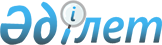 О внесении изменения в постановление акимата города Аксу от 28 февраля 2019 года № 125/2 "Об утверждении государственного образовательного заказа на дошкольное воспитание и обучение, размера родительской платы на 2019 год в городе Аксу"Постановление акимата города Аксу Павлодарской области от 9 июля 2019 года № 603/5. Зарегистрировано Департаментом юстиции Павлодарской области 11 июля 2019 года № 6475
      В соответствии с пунктом 2 статьи 31 Закона Республики Казахстан от 23 января 2001 года "О местном государственном управлении и самоуправлении в Республике Казахстан", подпунктом 8-1) пункта 4 статьи 6 Закона Республики Казахстан от 27 июля 2007 года "Об образовании", акимат города Аксу ПОСТАНОВЛЯЕТ:
      1. В постановление акимата города Аксу от 28 февраля 2019 года № 125/2 "Об утверждении государственного образовательного заказа на дошкольное воспитание и обучение, размера родительской платы на 2019 год в городе Аксу" (зарегистрированное в Реестре государственной регистрации нормативных правовых актов за № 6264, опубликованное 12 марта 2019 года в Эталонном контрольном банке нормативных правовых актов Республики Казахстан) внести следующее изменение:
      приложение к указанному постановлению изложить в новой редакции, согласно приложению к настоящему постановлению.
      2. Контроль за исполнением настоящего постановления возложить на заместителя акима города Аксу Каппасова Б. М.
      3. Настоящее постановление вводится в действие со дня его первого официального опубликования. Государственный образовательный заказ на дошкольное воспитание
и обучение, размер родительской платы на 2019 год в городе Аксу
					© 2012. РГП на ПХВ «Институт законодательства и правовой информации Республики Казахстан» Министерства юстиции Республики Казахстан
				
      Аким города

Б. Ибраев
Приложение
к постановлению акимата
города Аксу от 9 июля
2019 года № 603/5Утвержден
постановлением акимата
города Аксу от 28 февраля
2019 года № 125/2
№ п/п
Наименование организаций дошкольного воспитания и обучения
Количество воспитанников организаций дошкольного воспитания и обучения
Средняя стоимость расходов на одного воспитанника в месяц не менее (в тенге)
Размер родительской платы в дошкольных организациях в месяц (в тенге)
1
2
3
4
5
1
Государственное коммунальное казенное предприятие "Ясли-сад № 2 города Аксу" государственного учреждения "Отдел образования города Аксу" акимата города Аксу
210

(местный бюджет)
41046
от 1-6 лет - 10500
2
Государственное коммунальное казенное предприятие "Специальный детский сад "Асыл бөбек" государственного учреждения "Отдел образования города Аксу" акимата города Аксу
180
(местный бюджет)
57874
без оплаты
3
Государственное коммунальное казенное предприятие "Ясли-сад № 14 поселка Аксу" государственного учреждения "Отдел образования города Аксу" акимата города Аксу
131
(местный бюджет)
39079
от 1-6 лет - 10500
4
Государственное коммунальное казенное предприятие "Ясли-сад № 16 города Аксу" государственного учреждения "Отдел образования города Аксу" акимата города Аксу
250
(местный бюджет)
36359
от 1-6 лет - 10500
5
Государственное коммунальное казенное предприятие "Ясли-сад № 18 города Аксу" государственного учреждения "Отдел образования города Аксу" акимата города Аксу
175
(местный бюджет)
37086
от 1-6 лет - 10500
6
Государственное коммунальное казенное предприятие "Ясли-сад № 19 города Аксу" государственного учреждения "Отдел образования города Аксу" акимата города Аксу
251
(местный бюджет)
36264
от 1-6 лет - 10500
7
Государственное коммунальное казенное предприятие "Ясли-сад № 24 города Аксу" государственного учреждения "Отдел образования города Аксу" акимата города Аксу
275

(местный бюджет)
37123
от 1-6 лет - 10500
8
Государственное коммунальное казенное предприятие "Ясли-сад "Балдырған" государственного учреждения "Отдел образования города Аксу" акимата города Аксу
124
(местный бюджет)
39334
от 1-6 лет - 10500
9
Коммунальное государственное казенное предприятие "Балапан" бөбектер бақшасы" отдела образования города Аксу, акимата города Аксу
320
(местный бюджет)
39485
от 1-6 лет - 10500
10
Коммунальное государственное казенное предприятие "Ясли-сад № 10 города Аксу" отдела образования города Аксу, акимата города Аксу 
223

(местный бюджет)
34877
от 1-6 лет - 10500
11
Коммунальное государственное казенное предприятие "Ясли-сад № 20 города Аксу" отдела образования города Аксу, акимата города Аксу
183
(местный бюджет)
38899
от 1-6 лет - 10500
12
Государственное коммунальное казенное предприятие "Ясли-сад "Чайка" города Аксу" государственного учреждения "Отдел образования города Аксу" акимата города Аксу
92
(местный бюджет)
56608
до 3 лет - 6800
от 3-7 лет - 9200
13
Коммунальное государственное казенное предприятие "Айгөлек" бөбектер бақшасы ГУ "Аппарата акима Евгеньевского сельского округа города Аксу"
75
(местный бюджет)
46228
до 3 лет - 7500
от 3-7 лет - 8500
14
Государственное коммунальное казенное предприятие "Ясли-сад "Айналайын" отдела образования города Аксу, акимата города Аксу
250

(местный бюджет)
38615
от 1-6 лет - 10500
15
Коммунальное государственное учреждение "Средняя школа имени Бауыржана Момышулы села Пограничник Достыкского сельского округа города Аксу" (мини-центр)
20

(местный бюджет)
42821
от 3-7 лет - 8000
16
Коммунальное государственное учреждение "Основная школа села Сольветка Евгеньевского сельского округа города Аксу" (мини-центр)
11

(местный бюджет)
28947
от 2-6 лет- 5000
17
Коммунальное государственное учреждение "Средняя школа имени М. Кабылбекова Алгабасского сельского округа города Аксу" (мини-центр)
26
(местный бюджет)
25192
от 2-6 лет - 7000
18
Коммунальное государственное учреждение "Средняя школа имени Донентаева села Курколь сельского округа имени М. Омарова города Аксу" (мини-центр)
16
(местный бюджет)
36963
от 2-6 лет - 6500
19
Коммунальное государственное учреждение "Достыкская средняя школа Достыкского сельского округа города Аксу" (мини-центр)
30
(местный бюджет)
24753
от 2-6 лет - 7000
20
Коммунальное государственное учреждение "Жамбылская средняя школа сельского округа имени Мамаита Омарова города Аксу" (мини-центр)
39
(местный бюджет)
28960
от 2-6 лет - 6800
21
Коммунальное государственное учреждение "Средняя школа села Кызылжар Кызылжарского сельского округа города Аксу"(мини-центр)
45
(местный бюджет)
18694
от 2-6 лет - 7000
22
Коммунальное государственное учреждение "Средняя школа села Акжол Калкаманского сельского округа города Аксу" (мини-центр)
20

(местный бюджет)
38254
от 2-6 лет - 6000
23
Коммунальное государственное учреждение "Средняя школа имени К. Камзина села Жолкудук Алгабасского сельского округа города Аксу" (мини-центр)
56
(местный бюджет)
18625
от 2-6 лет - 7000
24
Коммунальное государственное учреждение "Средняя школа села Уштерек Евгеньевского сельского округа города Аксу" (мини-центр)
35
(местный бюджет)
23626
от 2-6 лет - 8000
25
Коммунальное государственное учреждение "Средняя школа села Айнаколь Алгабасского сельского округа города Аксу" (мини-центр)
33
(местный бюджет)
23922
от 2-6 лет - 7000
26
Коммунальное государственное учреждение "Средняя школа села Сарышыганак Кызылжарского сельского округа города Аксу" (мини-центр)
25

(местный бюджет)
32913
от 2-6 лет - 6200
27
Коммунальное государственное учреждение "Основная школа станции Спутник Достыкского сельского округа города Аксу" (мини-центр)
12

(местный бюджет)
23076
от 2-6 лет - 7000
28
Коммунальное государственное учреждение "Средняя школа села Береке Достыкского сельского округа города Аксу" (мини-центр)
50
(местный бюджет)
23113
от 2-6 лет - 6000
29
Коммунальное государственное учреждение "Средняя школа села Енбек сельского округа имени М. Омарова города Аксу" (мини-центр)
15
(местный бюджет)
4000
без оплаты
30
Коммунальное государственное учреждение "Начальная школа села Суатколь Кызылжарского сельского округа города Аксу" (мини-центр)
4

(местный бюджет)
9437
без оплаты